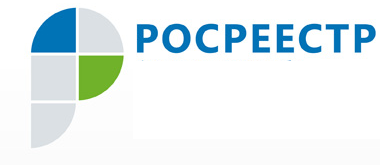 Пресс-релиз09.04.2018   Росреестр Югры зафиксировал значительное снижение числа заявлений   о пересмотре кадастровой стоимости недвижимости в первом квартале текущего годаО мерах, принимаемых в субъектах федерации для формирования экономически обоснованной кадастровой стоимости недвижимого имущества, шла речь на прошедшем недавно заседании Совета по экономической политике при полномочном представителе Президента РФ в Уральском федеральном округе. «В соответствии с законодательством об оценочной деятельности результаты определения кадастровой стоимости могут быть оспорены в суде и комиссии по рассмотрению споров о результатах определения кадастровой стоимости. На основании приказа Росреестра при Управлении создана комиссия по рассмотрению споров о результатах определения кадастровой стоимости, - рассказывает руководитель Управления Росреестра по ХМАО – Югре Владимир Хапаев, участвовавший в совещении. - В 2016-2017  гг. в Комиссию поступило 1 401 обращение, 1 341 было принято к рассмотрению. И если в 2016 году к нам поступило 710 обращений, в 2017 – 691, то в первом квартале 2018 года их было лишь 60. Также можно говорить о снижении числа решений, принятых в пользу заявителя: в 2016 году доля таких решений составила 51 %, в 2017 – 45 %, а в нервом квартале текущего года уже 22 %.  Разница в процентном соотношении кадастровой стоимости от  рыночной стоимости составляет в среднем 55 %.  Анализ  работы Комиссии за указанный период  позволяет говорить о  четкой тенденции к снижению числа обращений, что говорит о системной работе всех структур, привлеченных к процедуре оценки и ее обжаловании, -  комментирует руководитель Управления.Еще один вопрос повестки дня – создание в регионах государственных бюджетных учреждений, которые в соответствии с   законодательством    наделяются полномочиями по определению кадастровой стоимости. В Югре это  бюджетное учреждение  Ханты-Мансийского автономного  «Центр имущественных отношений», - рассказывает Владимир Хапаев.Департаментом по управлению государственным имуществом   автономного округа  в октябре 2017 года принято решение о проведении в 2018 году государственной кадастровой оценки земельных участков категорий «Земли особо охраняемых территорий и объектов» и «Земли водного фонда». Управлением Росреестра по Ханты-Мансийскому автономному округу – Югре сформирован перечень объектов недвижимости, подлежащих государственной кадастровой оценке, указанных в распоряжении Департамента. Это 11 участков водного фонда и 138 земельных участков особо охраняемых территорий Югры.  Работы по проведению государственной кадастровой оценки объектов капитального строительства начнутся в автономном округе   в 2019 году. Список этих объектов также готов, - констатирует руководитель Управления.   Пресс-служба Управления Росреестра по ХМАО – Югре   